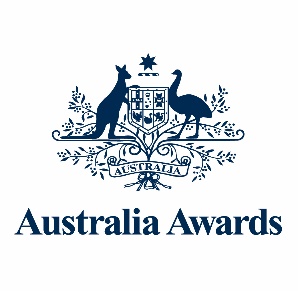 AUSTRALIA AWARDS SCHOLARSHIP for study commencing in 2025: REINTEGRATION PLANApplicant’s Name: 	Position: 	Employer: 	Using the skills, knowledge, and networks gained during your studies in Australia - list up to five practical tasks which you plan to implement in your work when you return to Mongolia. Possible tasks must be related to development contribution in Mongolia. What links, networks or partnerships will you develop with Australians and/or Australian organisations during your studies that will support achieving the above tasks when you return to Mongolia. How will you build these links, networks and partnerships in Australia?List the possible constraints you may face in applying the skills, knowledge, or networks/ links gained during your studies in Australia (up to five). How might each constraint be addressed? Please specify.Applicant’s Signature: 	Date: 	Supervisor’s Position: 	Supervisor’s Name: 	Supervisor’s Signature: 	Provide only one task on each response linePossible tasks [examples only: specific policies, practices, projects, research, or training you could implement. If you mention using networks or links briefly describe these, and how you will use them. Where a task involves developing cooperation with an Australian organisation, clearly identify the proposed organisation involved]Task 1Task 2Task 3Task 4Task 5LinksProvide only one example in each response lineHow will you develop and build this?ConstraintProvide only one example in each response lineSuggestions to address this constraint